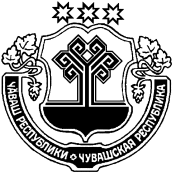 О мерах, направленных на обеспечениесанитарно-эпидемиологического благополучия населения на территории Янтиковского районаВ соответствии с Федеральным законом «О защите населения и территорий от чрезвычайных ситуаций природного и техногенного характера», Федеральным законом «О санитарно-эпидемиологическом благополучии населения», Указом Президента Российской Федерации от 11.05.2020 № 316 «Об определении порядка продления действия мер по обеспечению санитарно-эпидемиологического благополучия населения в субъектах Российской Федерации в связи с распространением новой коронавирусной инфекции (COVID-19)», Указа Главы Чувашской Республики от 20.06.2020 № «О мерах, направленных на обеспечение санитарно-эпидемиологическом благополучии населения на территории Чувашской Республики», в связи с введением режима повышенной готовности на территории Чувашской Республики администрация Янтиковского района  п о с т а н о в л я е т:1. Рекомендовать гражданам с высоким риском тяжелого заболевания (лицам старше 65 лет, лицам с хроническими заболеваниями, в первую очередь – лицам с сердечно-сосудистыми заболеваниями, болезнями органов дыхания, диабетом) до особого распоряжения при улучшении санитарно-эпидемиологической обстановки соблюдать режим самоизоляции и принимать дополнительные меры при вынужденном выходе из дома (места проживания или пребывания).2. Обязать граждан до особого распоряжения при улучшении санитарно-эпидемиологической обстановки:использовать средства индивидуальной защиты органов дыхания (повязки, маски, респираторы или иные изделия, их заменяющие) при нахождении в транспорте общего пользования, легковом такси, в местах скопления граждан, при посещении объектов розничной торговли, оказания услуг, выполнения работ;соблюдать дистанцию до других граждан не менее 1,5 метра (социальное дистанцирование), в том числе в общественных местах.3. Гражданам, посетившим территории за пределами Российской Федерации, где зарегистрированы случаи новой коронавирусной инфекции (COVID-19), в соответствии с законодательством Российской Федерации о мерах по снижению рисков распространения новой коронавирусной инфекции (COVID-19):передавать сведения о месте, датах их пребывания, возвращения, контактную информацию на горячую линию Управления Федеральной службы по надзору в сфере защиты прав потребителей и благополучия человека  по  Чувашской  Республике – Чувашии  по телефонам +7(8352)    58-24-48, 58-51-66, на горячую линию Министерства здравоохранения Чувашской Республики по телефону +7(8352) 26-14-14, а также в Министерство цифрового развития, информационной политики и массовых коммуникаций Чувашской Республики по телефону +7(8352) 56-10-00;при появлении первых признаков респираторной инфекции находиться на дому (по месту проживания или пребывания) и незамедлительно обращаться за медицинской помощью в медицинскую организацию по месту прикрепления с предоставлением информации о своем пребывании на территории, где зарегистрированы случаи новой коронавирусной инфекции (COVID-19), для оформления листков нетрудоспособности без посещения медицинской организации на дому (по месту проживания или пребывания);соблюдать постановления, предписания и (или) требования Управления Федеральной службы по надзору в сфере защиты прав потребителей и благополучия человека по Чувашской Республике – Чувашии, в том числе о медицинском наблюдении, нахождении в режиме изоляции на дому (по месту проживания или пребывания).В целях контроля за соблюдением режима изоляции на дому (по месту проживания или пребывания) или в условиях обсерватора сохранить до особого распоряжения при улучшении санитарно-эпидемиологической обстановки обязательность применения технологии электронного мониторинга местоположения гражданина в определенной геолокации, в том числе с использованием технических устройств и (или) программного обеспечения:гражданами, которые вернулись в Российскую Федерацию, находятся в режиме изоляции и под медицинским наблюдением в соответствии с постановлениями главных государственных санитарных врачей и их заместителей;гражданами с наличием новой коронавирусной инфекции (COVID-19) и контактировавшими с ними лицами, которые находятся в режиме изоляции и под медицинским наблюдением по назначению медицинских организаций, оказывающих первичную медико-санитарную помощь на дому, и в соответствии с постановлениями главного государственного санитарного врача Чувашской Республики и его заместителя.4. Сохранить на территории Янтиковского района до особого распоряжения при улучшении санитарно-эпидемиологической обстановки приостановление:а) деятельности кинозалов, детских игровых комнат,  иных аналогичных объектов, иных развлекательных и досуговых заведений, а также плавательных бассейнов и других объектов физической культуры и спорта;б) проведения досуговых, развлекательных, зрелищных, культурных, физкультурных, спортивных, выставочных, просветительских, рекламных и иных подобных мероприятий с очным присутствием граждан, а также оказание соответствующих услуг, в том числе в парках культуры и отдыха, торгово-развлекательных центрах, на аттракционах и в иных местах массового посещения граждан;в) работы ресторанов, кафе, столовых, буфетов, баров, закусочных и иных предприятий общественного питания, за исключением работы временных террас, веранд, выносных столиков, расположенных на территории, непосредственно примыкающей к зданию или сооружению, в помещениях которого располагается объект общественного питания, при соблюдении следующих условий:размещение на обособленной территории не более 5 столов с расстоянием между ними не менее 1,5 метра, при наличии отдельного входа для посетителей;организация посещения предприятия общественного питания гражданами только по предварительной записи.Данное ограничение не распространяется на дистанционную торговлю, а также на столовые, буфеты, кафе и иные предприятия питания, осуществляющие организацию питания для работников организаций, деятельность которых не приостановлена в соответствии с Указом Главы Чувашской Республики от 20.06.2020 № 166 (далее – Указ);г) работы массажных салонов, бань, саун и иных объектов, в которых оказываются подобные услуги, предусматривающие очное присутствие граждан;д) работы объектов розничной торговли, за исключением:аптек и аптечных пунктов;ветеринарных аптек и ветеринарных аптечных пунктов;специализированных объектов розничной торговли, в которых осуществляются заключение договоров на оказание услуг связи и реализация связанных с данными услугами средств связи (в том числе мобильных телефонов, планшетов);объектов по реализации продовольственных товаров;объектов по реализации непродовольственных товаров первой необходимости, указанных в приложении к Указу;объектов торговли непродовольственными товарами с площадью торгового зала до 400 кв. метров (при условии наличия отдельного наружного (уличного) входа в объект торговли и нахождения в торговом зале объекта торговли предельного количества лиц, которые могут одновременно находиться в торговом зале объекта торговли (из расчета 1 человек на 4 кв. метра);объектов, осуществляющих продажу птицы и сельскохозяйственных животных.В соответствии с законодательством Российской Федерации допускается продажа товаров дистанционным способом, за исключением товаров, свободная реализация которых запрещена или ограничена законодательством Российской Федерации.5. Сохранить до особого распоряжения при улучшении санитарно-эпидемиологической обстановки запрет курения кальянов в ресторанах, барах, кафе и в иных общественных местах на территории Янтиковского района. 6. До особого распоряжения при улучшении санитарно-эпидемиологической обстановки руководителям организаций и индивидуальным предпринимателям, осуществляющим деятельность на территории Янтиковского района, которая не приостановлена в соответствии с Указом, обеспечить под личную ответственность соблюдение противоэпидемического режима в соответствии с государственными санитарно-эпидемиологическими правилами и гигиеническими нормативами и принятие мер в целях предотвращения распространения новой коронавирусной инфекции (COVID-19), соблюдение масочного режима всеми работающими в организациях независимо от организационно-правовой формы и формы собственности, у индивидуальных предпринимателей, соблюдение дезинфекционного режима. 7. Органам местного самоуправления Янтиковского района, организациям и индивидуальным предпринимателям, а также иным лицам, деятельность которых связана с совместным пребыванием граждан, обеспечить соблюдение гражданами (в том числе работниками) социального дистанцирования, в том числе путем нанесения специальной разметки и установления специального режима допуска и нахождения в зданиях, строениях, сооружениях (помещениях в них), на соответствующей территории (включая прилегающую территорию).8. Допускаются организация и проведение органами местного самоуправления Янтиковского района мероприятий общероссийского, республиканского и местного значения, предусмотренных законодательными актами Российской Федерации и законодательными актами Чувашской Республики, с учетом рекомендаций Федеральной службы по надзору в сфере защиты прав потребителей и благополучия человека по профилактике рисков, связанных с распространением коронавирусной инфекции (COVID-19), при проведении данных мероприятий.9. Признать утратившими силу постановления администрации Янтиковского района от 03.04.2020 № 172, от 07.04.2020 № 184, от 14.04.2020 № 187, от 17.04.2020 № 197, от 27.04.2020 № 211, от 28.04.2020 № 216, от 30.04.2020 № 219, от 12.05.2020 № 230.10. Настоящее постановление вступает в силу со дня его официального опубликования.Исполняющий обязанностиглавы администрации Янтиковского района                                                                               А.Г. СергеевЧУВАШСКАЯ РЕСПУБЛИКАЧĂВАШ РЕСПУБЛИКИАДМИНИСТРАЦИЯЯНТИКОВСКОГО РАЙОНАПОСТАНОВЛЕНИЕ22.06.2020   № __303__село ЯнтиковоТĂВАЙ РАЙОНАДМИНИСТРАЦИЙĔЙЫШĂНУ22.06.2020  __303__№ Тǎвай ялě